Рекомендуемая литература для детского чтенияИнтернет-ресурсы:Сайт библиогидСайт блокнот библиотекаряИнтернет-журналы:«Папмамбук»«Пампасы»«Желтая гусеница»Детские журналы:«Кукумбер»«Художники и писатели»«Читаем вместе»Издательства (рекомендуемые):«Самокат»«Время»«КомпасГид»«Игра слов»«Нарния»ПроизведенияЛ.Яковлев «Азбука о цирке», «Серк и пророчество»Ю.Нечипоренко «Начальник связи», «Ярмарочный мальчик»М.Москвина «Моя собака любит джаз», «Что случилось с крокодилом», «Гений безответной любви»М.Бородицкая «Год лошади», «Прогульщик и прогульщица»А.Дорофеев «У меня в груди Анюта»С.Седов «Сказки про мам», «Сказки про королей», «Сказки про Лену и Серёжу», «Жил-был Лёша»Р.Сеф «Ключ от сказки», «Кто придумал алфавит»,«Храбрый цветок»С.Иванов «Зимняя девочка», «Его среди нас нет»В.Воскобойников «Остров безветрия», «Всё будет в порядке», «Жизнь замечательных детей», «Тетрадь в красной обложке», « Девочка, мальчик, собака», «Рассказы о православных святых»Б.Минаев « Психолог или ошибка» , «Детство Левы», « Гений дзюдо» С.Сахарнов «Морские загадки», «Морские сказки», «Одиннадцать восьминогих»М.Яснов «Я иду в школу», «Мамонт,папонт и остальные», Щенячья азбука», «В гостях у неба»,  «Хорошее настроение»С.Махотин «Прогулки по лесу», «Бабушка Плисецкого», «Шестиклассник Серафим», «Вот так папа»В.Постников «Карандаш и Самоделкин в Африке», «Карандаш и Самоделкин на Марсе»Мария Парр «Вафельное сердце»Приятного чтения!!!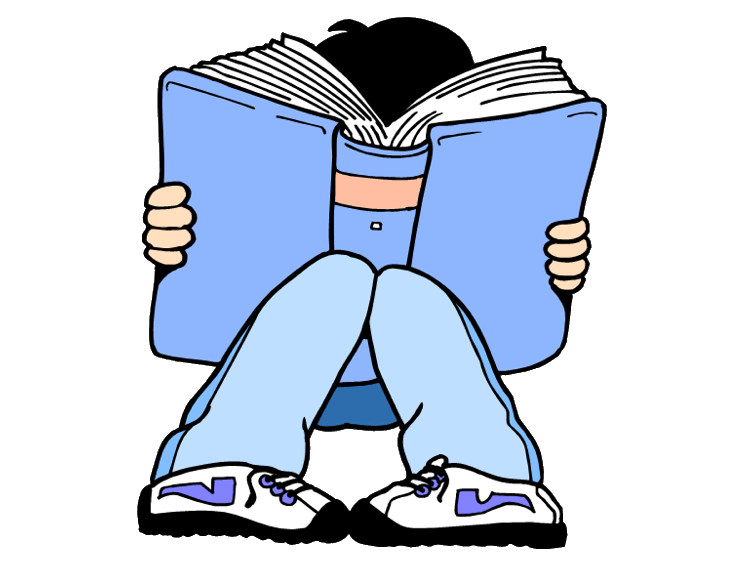 